體育活動成果記錄表體育活動成果記錄表活動名稱：112年臺中市市長杯桌球錦標賽活動名稱：112年臺中市市長杯桌球錦標賽活動時間：112/03/11-12活動地點：中港高中帶隊教練：帶隊教練：參與人員：傅羽白，廖晏君，王詩筑，洪嘉翎，王郁雯，黃靖閔，林沛宣參與人員：傅羽白，廖晏君，王詩筑，洪嘉翎，王郁雯，黃靖閔，林沛宣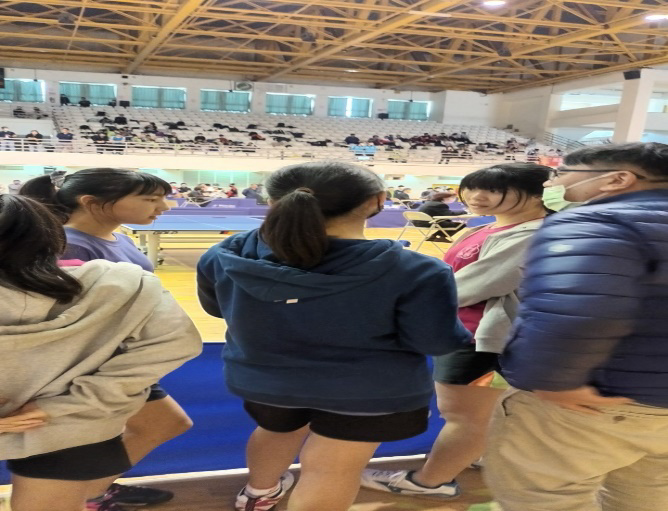 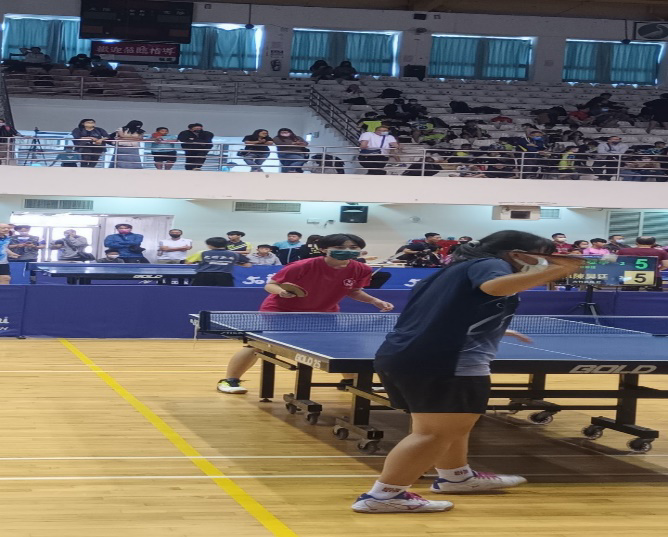 照片說明：戰術指導照片說明： 第一點單打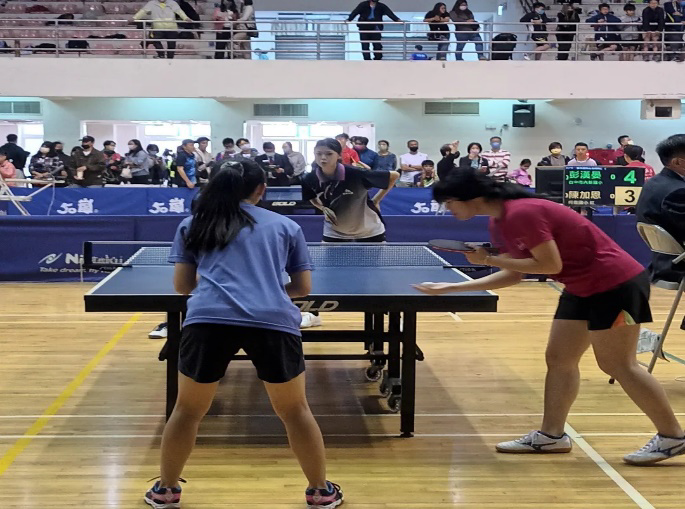 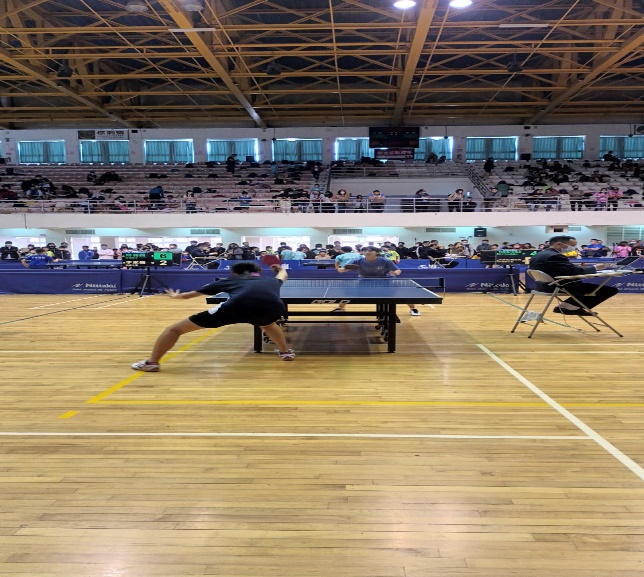 照片說明： 第二點雙打照片說明： 第三點單打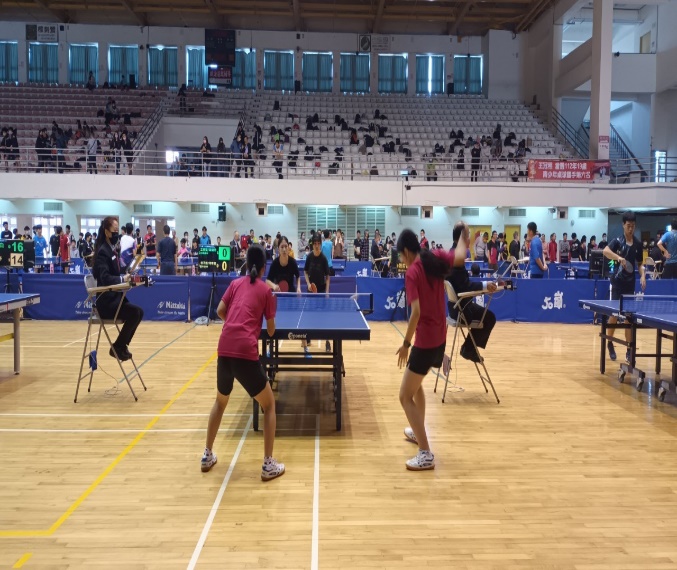 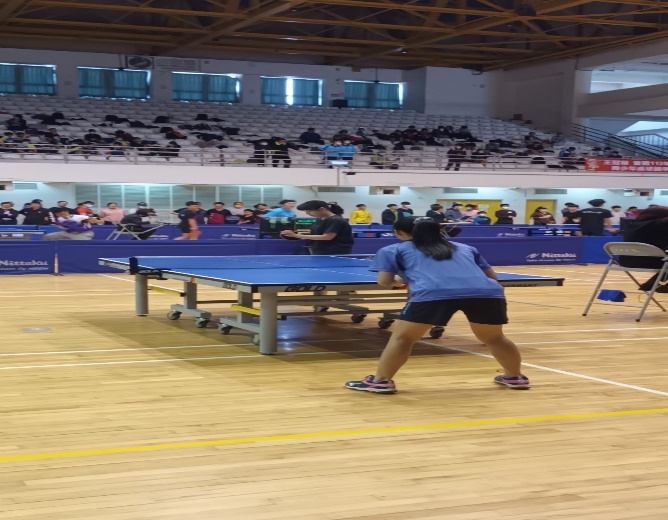 照片說明： 第四點雙打照片說明： 第五點單打